Sunday August 14				                                                     Divine Office Week 4OUR LADY OF LOURDES AND SAINT CECILIAParish Administrator: Mgr Francis JamiesonLandline: 01258 452051 Mobile: 07826 732493Hospital RC Chaplains:Dorchester:  Fr Barry Hallett 01305 255198; Poole: Deacon Declan McConville 01202 442167 Newsletter:  newsletterblandfordcatholics@yahoo.co.ukWebsite:  blandfordcatholics.orgPlymouth Diocesan Trust Registered Charity No. 213227Please keep in your prayers:  Christina and John Morley; Chris Brown;  Leander;  Sandra, Teresa and Tom’s niece, who has a brain tumour;  Father Tom and all at the Care Home where he is chaplain; and all families of those suffering at this time.MASS INFORMATION CORRECT AT TIME OF PUBLISHING BUT MAY BE SUBJECT TO CHANGE AT SHORT NOTICETWENTIETH WEEK IN ORDINARY TIME YEAR C2Saturday August  13  St Pontian and St HippolytusNO LATIN MASS  5.30pm VIGIL MASS OF SUNDAYSunday August 14  9.00am HOLY MASSTHE ASSUMPTION OF THE BLESSED VIRGIN MARY (SOL)Monday August 15   9.10am Morning Prayers   9.30am HOLY MASS 12 Midday TRADITIONAL LATIN MASS The Assumption of the Blessed Virgin MaryTuesday August 16   6.10am Evening Prayers  6.30pm HOLY MASS St Stephen of Hungary  Wednesday August 17   9.10am Morning Prayers   9.30am HOLY MASSThursday August 18   9.10am Morning Prayers 9.30am HOLY MASSFriday August 19   9.10am Morning Prayers 9.30am HOLY MASS  followed by BenedictionSt John Eudes6pm Songs of Praise   Saturday August  20   9.30am LATIN MASS St Bernard, Doctor of the Church (Mem)   5.30pm VIGIL MASS OF SUNDAYSunday August 21 9.00am HOLY MASSOn his feast on Thursday, August 4th., we blessed a statue of ST. JOHN MARY VIANNEY, usually called the Curé d’Ars, patron saint of all priests, but, like a good pastor, with an enormously encouraging message for everyone.  We have a film about him - French, but with English subtitles which anyone is welcome to borrow and which will be shown in the parish room at 2pm on Wednesday, August 17th.  SONGS OF PRAISE  It will be sad on both sides when John and Rosie Whittle leave us on August 22nd. when they move to Devon.  Before they go Rosie would like to play at our own Songs of Praise in church at 6pm on Friday, August 19th.  Please do come, and before that, if you wish, write the hymn you’d like everyone to sing on the paper at the back of church.  Some members of other congregations will come along too, and it should be a happy occasion, in spite of the fact that we shall be saying goodbye to Rosie and John, and shall also be able to thank them for the help and companionship they have been able to give us.In September and October this year THE RELICS OF ST. BERNADETTE will journey through the United Kingdom.  They will be at Portsmouth cathedral from 9.30am on September 8th. until 10.30am on September 9th., and at Plymouth cathedral from 1pm on September 9th. until 12pm on September 10th.  	Fr. Francis is sorry that he shall be away on those days, but if anyone would like to go and is doing so by car with a seat to spare, please let Fr. Francis know so that a parishioner or two without transport might accompany you.PILGRIMAGE TO THE HOLY LAND – MAY 2023 – Fr. John Rice and Fr. Guy de Gaynesford will be leading a ten day pilgrimage to the Holy Land from 16th - 25th May next year. The cost is £1,389 per person, and this includes: return flight from London Heathrow to Tel Aviv with El Al • 6 nights in Bethlehem Star Hotel, 3* or similar standard • 3 nights in Astoria Tiberias 3* or of similar standard • half board (dinner and breakfast) • entrance fees as per itinerary • transfers between airport and hotel • executive coach for touring • professional local guide • boat ride on the Sea of Galilee • taxis to the summit of Mt Tabor to the Church of Transfiguration • personalised luggage label and badge • hymn booklet and prayer booklet • headsets for touring • check-in luggage 23kg +hand carry • ATOL protection contribution includes half board. For further details and itinerary Tel. 01793 881166 / 07515 819700.WEEKLY OFFERINGS - £285.00.  Thank you to everyone who contributed.  GIFT AID DONORS  - The letters have now been posted to parishioners and has been sent to the address that is currently held by the gift aid organiser.  If you are expecting a letter but do not receive one please contact the Gift Aid Organiser Ruth Hiscock 01258 452283 or email ruthhiscock@cbeeches.co.uk”.  Please note, if you Gift Aided a donation to the Blandford Welcome Group as well as your Parish Giving, the letter will be for the total of both.  Thanks,  RuthWith blessings on every one of our parish familyFather Francis  From Teresa and Tom Hogan. To all the lovely Parishioners who have been praying with us for our niece Sandra’s complete recovery from the malignant and aggressive brain tumours. The Doctors at her London Hospital continue to be astounded at her progress so far. They have managed to remove the large tumour in its entirety (which they had hardly dared hope for) and Sandra is now having daily radiotherapy and daily chemo (in tablet form). This will continue for another few weeks after which she will have a break for two weeks followed by six months of just chemo. It is not yet clear whether this will be tablet or infusion. Sandra is coping well with the daily journeys from Kent up to London and for the first time in her life is finding solace and strength in her garden - never having had that interest before!She has asked us to express her gratitude and thanks to you all for the prayers and good wishes for her complete recovery. She is making good progress with her speech recovery, comprehension and clarity of thought damaged by the tumour. We would be so grateful if you will continue to pray, through the intercession of Mother Maria Josepha Louisa of the Blessed Sacrament for the complete recovery of Sandra, and thereby furthering Mother Maria’s Cause for Sainthood. Thank you all so much.Be inspired: Catechist Workshop Day led by Caroline Farey - 27th August 2022 10.00am - 3.30pm at Orchard Lea, Grange Rd, Buckfast, TQ11 0EH (the road behind Buckfast Abbey).  Please bring a bible and packed lunch (and a Catechism if you have one). Refreshments provided, donation welcome.  Registration and any questions: cefarey@theannunciation.org.uk Many thanks.  Fr. Jon BielawskiSt Bernard of Clairvaux (c1090-1153)  Patron of Gibraltar and beekeepers	In the age of knighthood and crusades, St Bernard viewed himself as a soldier for Christ.  Ironically both warrior and peacemaker, he opposed everything that he saw as evil and simultaneously strove to maintain peaceful relations in the church.	Bernard's intelligence and charm equipped him for great worldly success, but in 1112 he decided to become a monk at the reformed Benedictine monastery at Citeaux.  And he enthusiastically persuaded thirty-one friends, including some of his brothers, to join him, giving a burst of new life to the Cistercian community.  Perhaps he had his own life choice in mind when late in his famous book, 'On Loving God', he wrote about the folly of worldliness:	"Today you see many people who already have great possessions still labouring day by day to add one field to another with greed that knows no bounds.  And you see those who have houses worthy of a king, nevertheless adding house to house every day (see Isaiah 5:8).  And do we not see people in high positions striving mightily for still higher positions?  There is no end to it all because the highest and best is not to be found in any of these things.  If a person cannot be at peace until he has the highest and best, is it surprising that he is not content with inferior and worse things?  It is folly and extreme madness always to be longing for things that cannot only never satisfy but cannot even blunt the appetite.  However much you have of such things you still desire what you have not yet attained.  You are always restlessly sighing after what is missing.	"The wicked therefore walk round in this circle, naturally wanting what will satisfy their wants, and foolishly thrusting away the means of attaining it - that is, of attaining not consumption but consummation.  Thus, they wear themselves out with pointless effort and do not reach the end of happy fulfilment.  They delight in the beauty of the creature rather than of the Creator (see Romans 1:23).  They lust for each and every experience more than they desire to come to the Lord of all."	Bernard quickly emerged as a leader at Citeaux, and in 1115 the abbot sent him with twelve monks to start a new monastery in Champagne.  They settled in a sunny valley that they called Clairvaux.  Within two years the magnetism of the young Abbot Bernard had attracted one hundred and thirty new members.	Although the saint preferred the solitude and brotherhood of Clairvaux, his renown as a reformer and theologian put him in constant demand.  For example, he wrote the rule for the new Order of the Knights Templars and secured ecclesiastical recognition for these soldiers who were both to fight the church's battles and to serve the sick, the poor, and pilgrims.  In the interest of preserving Christian unity, in 1130 he traversed Europe, championing Pope Innocent II against the claims of an antipope.  In the next decade he was busy writing, preaching, debating theologian Peter Abelard, and evangelizing Albigensian heretics in Languedoc.  At the request of Pope Eugenius III, who had been one of his monks, in 1145 he preached the disastrous Second Crusade.  Roundly criticized for its failure, he said that he had launched it for a divine cause and that the sins of the armies had ruined it.	Bernard also recruited a peaceful army.  By his death in 1153, thousands of young men filled the sixty-eight monasteries that Clairvaux had founded or reformed.  (The Times Book of Saints) ANY OTHER BUSINESS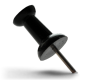 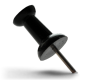 PARISH BARBECUE –PARISH BARBECUE – THIS SUNDAY 14 AUGUST 12.30 for 13.00 – Please do not forget to bring bottles for the tombola at the parish barbecue on the feast of the Assumption of Our Lady, this Sunday, August 14th.  And please do sign up on the sheet in church if you wish to attend.  And pray for good weather!  Father Francis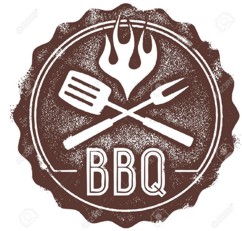 I appealed for volunteers to help an old lady (94) with weekly shopping.  She lives at Ashley Wood park homes, not far along the Wimborne road before you get to Tarrant Keyneston.  3 people have volunteered, but it would be good to have 4 volunteers, so that it is only necessary for each person to do it once a month.  It does not involve much, just a trip to Tesco, and can be done at your convenience.  Please have a think and see if you can give a hand.  Father Francis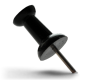 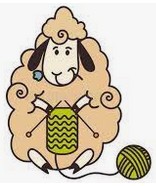 KNIT & NATTER next meeting this Tuesday 16th August.  All welcome!  ChristinaWe welcome contributions to this newsletter from parishioners - please send in links to websites, hard copy, email pictures, prose or poetry, whether to inform or to entertain..…“Where mercy, love, and pity dwell, there God is dwelling too.” - William Blake(contributed by Avis)  *******************************************************"Jesus is honey in the mouth, music in the ear and a shout of joy in the heart." - St Bernard of Clairvaux(contributed by Hilary)*****************************************************"Let us not imagine that we obscure the glory of the Son by the great praise we lavish on His Mother.  The more Mary is honoured, the greater is the glory of her Son." - St Bernard of Clairvaux(contributed by Hilary)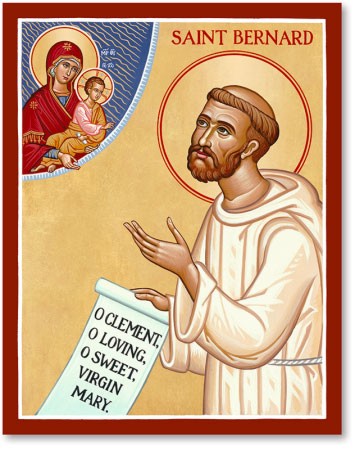 